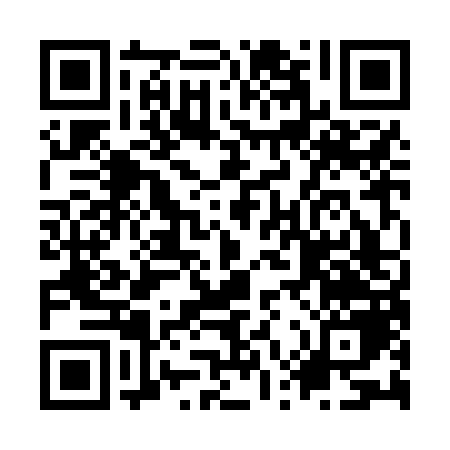 Prayer times for Lindisfarne, AustraliaWed 1 May 2024 - Fri 31 May 2024High Latitude Method: NonePrayer Calculation Method: Muslim World LeagueAsar Calculation Method: ShafiPrayer times provided by https://www.salahtimes.comDateDayFajrSunriseDhuhrAsrMaghribIsha1Wed5:257:0112:082:505:146:452Thu5:267:0212:082:495:136:433Fri5:277:0312:072:485:116:424Sat5:287:0412:072:475:106:415Sun5:297:0512:072:465:096:406Mon5:297:0612:072:455:076:397Tue5:307:0712:072:445:066:388Wed5:317:0912:072:435:056:379Thu5:327:1012:072:425:046:3610Fri5:337:1112:072:415:036:3511Sat5:347:1212:072:405:026:3412Sun5:357:1312:072:395:016:3313Mon5:367:1412:072:385:006:3214Tue5:377:1512:072:384:596:3115Wed5:377:1612:072:374:586:3016Thu5:387:1712:072:364:576:3017Fri5:397:1812:072:354:566:2918Sat5:407:1912:072:344:556:2819Sun5:417:2012:072:344:546:2720Mon5:427:2112:072:334:536:2721Tue5:427:2212:072:324:526:2622Wed5:437:2312:072:324:516:2523Thu5:447:2412:072:314:516:2524Fri5:457:2512:072:314:506:2425Sat5:457:2612:082:304:496:2426Sun5:467:2712:082:294:486:2327Mon5:477:2712:082:294:486:2328Tue5:487:2812:082:284:476:2229Wed5:487:2912:082:284:476:2230Thu5:497:3012:082:284:466:2131Fri5:507:3112:082:274:466:21